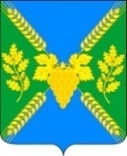 АДМИНИСТРАЦИЯ МОЛДАВАНСКОГО СЕЛЬСКОГО ПОСЕЛЕНИЯ КРЫМСКОГО РАЙОНАПОСТАНОВЛЕНИЕот 26.12.2016                                                                                              № 380село МолдаванскоеОб определении требований к закупаемым муниципальными органами и подведомственными им казенными бюджетными учреждениями отдельным видам товаров, работ, услуг (в том числе предельных цен товаров, работ, услуг)Во исполнение части 4 статьи 19  Федерального закона от 5 апреля 2013 года № 44-ФЗ «О контрактной системе в сфере закупок товаров, работ, услуг для обеспечения государственных и муниципальных нужд», в соответствии с постановлением Правительства Российской Федерации от 2 сентября 2015 года № 926 «Об утверждении Общих правил определения требований к закупаемым заказчиками отдельным видам товаров, работ, услуг (в том числе предельных цен товаров, работ, услуг)»,  постановляю:1. Утвердить Правила определения требований к закупаемым муниципальными органами и подведомственными им казенными бюджетными учреждениями отдельным видам товаров, работ, услуг (в том числе предельных цен товаров, работ, услуг) (далее - Правила) (прилагаются).2. Ведущему специалисту администрации Молдаванского сельского поселения Крымского района (Петря) обнародовать настоящее постановление и разместить на официальном сайте администрации Молдаванского сельского поселения Крымского района в сети Интернет.3. Контроль за выполнением настоящего постановления возложить на  заместителя главы Молдаванского сельского поселения Крымского района М.А. Мироненко.4. Настоящее постановление вступает в силу со дня его официального обнародования.Глава Молдаванского сельского поселенияКрымского района                                                                           А.В. Улановский                                                                        Приложениек постановлению администрации Молдаванского сельского поселения Крымского районаот  26.12.2016г. №  380ПРАВИЛАопределения требований к закупаемым муниципальными органами и подведомственными им казенным бюджетными учреждениями отдельным видам товаров, работ, услуг (в том числе предельных цен товаров, работ, услуг)
1. Правила определения требований к закупаемым муниципальными органами и подведомственными им казенным бюджетными учреждениями отдельным видам товаров, работ, услуг (в том числе предельных цен товаров, работ, услуг) (далее - Правила) устанавливают порядок определения данных требований соответствующим кругом лиц.2. Муниципальные органы утверждают определенные в соответствии с настоящими Правилами требования к закупаемым ими, подведомственными им бюджетными учреждениями отдельным видам товаров, работ, услуг, включающие перечень отдельных видов товаров, работ, услуг, их потребительские свойства (в том числе качество) и иные характеристики (в том числе предельные цены товаров, работ, услуг) (далее - ведомственный перечень).Ведомственный перечень составляется по форме согласно приложению № 1 к настоящим Правилам на основании обязательного перечня отдельных видов товаров, работ, услуг, в отношении которых определяются требования к их потребительским свойствам (в том числе качеству) и иным характеристикам (в том числе предельные цены товаров, работ, услуг), предусмотренного приложением № 2 к настоящим Правилам (далее - обязательный перечень).В отношении отдельных видов товаров, работ, услуг, включенных в обязательный перечень, в ведомственном перечне определяются их потребительские свойства (в том числе качество) и иные характеристики (в том числе предельные цены указанных товаров, работ, услуг), если указанные свойства и характеристики не определены в обязательном перечне.Муниципальные органы в ведомственном перечне определяют значения характеристик (свойств) отдельных видов товаров, работ, услуг (в том числе предельные цены товаров, работ, услуг), включенных в обязательный перечень, в случае, если в обязательном перечне не определены значения таких характеристик (свойств) (в том числе предельные цены товаров, работ, услуг).3. Отдельные виды товаров, работ, услуг, не включенные в обязательный перечень, подлежат включению в ведомственный перечень при условии, если средняя арифметическая сумма значений следующих критериев превышает 20 процентов:а) доля расходов муниципального органа, и подведомственных им бюджетных учреждений на приобретение отдельного вида товаров, работ, услуг для обеспечения муниципальных нужд за отчетный финансовый год в общем объеме расходов этого муниципального органа и подведомственных ему бюджетных учреждений на приобретение товаров, работ, услуг за отчетный финансовый год;б) доля контрактов муниципального органа, и подведомственных им бюджетных учреждений на приобретение отдельного вида товаров, работ, услуг для обеспечения федеральных нужд, заключенных в отчетном финансовом году, в общем количестве контрактов этого муниципального органа и подведомственных ему бюджетных учреждений на приобретение товаров, работ, услуг, заключенных в отчетном финансовом году.4. Муниципальные органы при включении в ведомственный перечень отдельных видов товаров, работ, услуг, не указанных в обязательном перечне, применяют установленные пунктом 3 настоящих Правил критерии исходя из определения их значений в процентном отношении к объему осуществляемых муниципальными органами, и подведомственными им бюджетными учреждениями закупок.5. В целях формирования ведомственного перечня муниципальные органы вправе определять дополнительные критерии отбора отдельных видов товаров, работ, услуг и порядок их применения, не приводящие к сокращению значения критериев, установленных пунктом 3 настоящих Правил.6. Муниципальные органы при формировании ведомственного перечня вправе включить в него дополнительно:а) отдельные виды товаров, работ, услуг, не указанные в обязательном перечне и не соответствующие критериям, указанным в пункте 3 настоящих Правил;б) характеристики (свойства) товаров, работ, услуг, не включенные в обязательный перечень и не приводящие к необоснованным ограничениям количества участников закупки;в) значения количественных и (или) качественных показателей характеристик (свойств) товаров, работ, услуг, которые отличаются от значений, предусмотренных обязательным перечнем, и обоснование которых содержится в соответствующей графе приложения № 1 к настоящим Правилам, в том числе с учетом функционального назначения товара, под которым для целей настоящих Правил понимается цель и условия использования (применения) товара, позволяющие товару выполнять свое основное назначение, вспомогательные функции или определяющие универсальность применения товара (выполнение соответствующих функций, работ, оказание соответствующих услуг, территориальные, климатические факторы и другое).7. Значения потребительских свойств и иных характеристик (в том числе предельные цены) отдельных видов товаров, работ, услуг, включенных в ведомственный перечень, устанавливаются:а) с учетом групп должностей работников муниципальных органов, и подведомственных им бюджетных учреждений, если затраты на их приобретение в соответствии с общими требованиями к определению нормативных затрат на обеспечение функций муниципальных органов, утвержденными отдельным нормативно-правовым актом исполнительного органа Молдаванского сельского поселения Крымского района (далее - требования к определению нормативных затрат), определяются с учетом групп должностей работников;б) с учетом групп должностей работников, если затраты на их приобретение в соответствии с требованиями к определению нормативных затрат не определяются с учетом групп должностей работников, - в случае принятия соответствующего решения муниципальным органом.8. Дополнительно включаемые в ведомственный перечень отдельные виды товаров, работ, услуг должны отличаться от указанных в обязательном перечне отдельных видов товаров, работ, услуг кодом товара, работы, услуги в соответствии с Общероссийским классификатором продукции по видам экономической деятельности.9. Предельные цены товаров, работ, услуг устанавливаются муниципальными органами в случае, если требованиями к определению нормативных затрат установлены нормативы цены на соответствующие товары, работы, услуги.Глава Молдаванского сельского поселенияКрымского района                                                                           А.В. УлановскийПриложение № 1к Правилам определения требований к закупаемым  муниципальными органами и подведомственными им бюджетными учреждениями отдельным видам товаров, работ, услуг (в том числе предельные цены товаров, работ, услуг)ПЕРЕЧЕНЬ отдельных видов товаров, работ, услуг, их потребительские свойства (в том числе качество) и иные характеристики (в том числе предельные цены товаров, работ, услуг) к нимГлава Молдаванского сельского поселенияКрымского района                                                                 А.В. УлановскийПриложение № 2к Правилам определения требований к закупаемым  муниципальными органами и подведомственными им бюджетными учреждениями отдельным видам товаров, работ, услуг (в том числе предельные цены товаров, работ, услуг)ОБЯЗАТЕЛЬНЫЙ ПЕРЕЧЕНЬ отдельных видов товаров, работ, услуг, в отношении которых определяются требования к потребительским свойствам (в том числе качеству) и иным характеристикам (в том числе предельные цены товаров, работ, услуг)Глава Молдаванского сельского поселенияКрымского района                                                                                                                           А.В.Улановский№ п/пКод по ОКПДНаименование отдельного вида товаров, работ, услугЕдиница измеренияЕдиница измеренияЕдиница измеренияЕдиница измеренияТребования к потребительским свойствам (в том числе качеству) и иным характеристикам, утвержденные муниципальными органами и подведомственными им бюджетными учреждениямиТребования к потребительским свойствам (в том числе качеству) и иным характеристикам, утвержденные муниципальными органами и подведомственными им бюджетными учреждениямиТребования к потребительским свойствам (в том числе качеству) и иным характеристикам, утвержденные муниципальными органами и подведомственными им бюджетными учреждениями№ п/пКод по ОКПДНаименование отдельного вида товаров, работ, услугкод по ОКЕИкод по ОКЕИнаименованиенаименованиехарактеристикахарактеристиказначение характеристикиОтдельные виды товаров, работ, услуг, включенные в перечень отдельных видов товаров, работ, услуг, предусмотренный приложением № 2 к Правилам определения требований к закупаемым муниципальными органами и подведомственными им бюджетными учреждениями отдельным видам товаров, работ, услуг (в том числе предельных цен товаров, работ, услуг), утвержденным постановлением администрации Молдаванского сельского поселения Крымского района от ____________ №Отдельные виды товаров, работ, услуг, включенные в перечень отдельных видов товаров, работ, услуг, предусмотренный приложением № 2 к Правилам определения требований к закупаемым муниципальными органами и подведомственными им бюджетными учреждениями отдельным видам товаров, работ, услуг (в том числе предельных цен товаров, работ, услуг), утвержденным постановлением администрации Молдаванского сельского поселения Крымского района от ____________ №Отдельные виды товаров, работ, услуг, включенные в перечень отдельных видов товаров, работ, услуг, предусмотренный приложением № 2 к Правилам определения требований к закупаемым муниципальными органами и подведомственными им бюджетными учреждениями отдельным видам товаров, работ, услуг (в том числе предельных цен товаров, работ, услуг), утвержденным постановлением администрации Молдаванского сельского поселения Крымского района от ____________ №Отдельные виды товаров, работ, услуг, включенные в перечень отдельных видов товаров, работ, услуг, предусмотренный приложением № 2 к Правилам определения требований к закупаемым муниципальными органами и подведомственными им бюджетными учреждениями отдельным видам товаров, работ, услуг (в том числе предельных цен товаров, работ, услуг), утвержденным постановлением администрации Молдаванского сельского поселения Крымского района от ____________ №Отдельные виды товаров, работ, услуг, включенные в перечень отдельных видов товаров, работ, услуг, предусмотренный приложением № 2 к Правилам определения требований к закупаемым муниципальными органами и подведомственными им бюджетными учреждениями отдельным видам товаров, работ, услуг (в том числе предельных цен товаров, работ, услуг), утвержденным постановлением администрации Молдаванского сельского поселения Крымского района от ____________ №Отдельные виды товаров, работ, услуг, включенные в перечень отдельных видов товаров, работ, услуг, предусмотренный приложением № 2 к Правилам определения требований к закупаемым муниципальными органами и подведомственными им бюджетными учреждениями отдельным видам товаров, работ, услуг (в том числе предельных цен товаров, работ, услуг), утвержденным постановлением администрации Молдаванского сельского поселения Крымского района от ____________ №Отдельные виды товаров, работ, услуг, включенные в перечень отдельных видов товаров, работ, услуг, предусмотренный приложением № 2 к Правилам определения требований к закупаемым муниципальными органами и подведомственными им бюджетными учреждениями отдельным видам товаров, работ, услуг (в том числе предельных цен товаров, работ, услуг), утвержденным постановлением администрации Молдаванского сельского поселения Крымского района от ____________ №Отдельные виды товаров, работ, услуг, включенные в перечень отдельных видов товаров, работ, услуг, предусмотренный приложением № 2 к Правилам определения требований к закупаемым муниципальными органами и подведомственными им бюджетными учреждениями отдельным видам товаров, работ, услуг (в том числе предельных цен товаров, работ, услуг), утвержденным постановлением администрации Молдаванского сельского поселения Крымского района от ____________ №Отдельные виды товаров, работ, услуг, включенные в перечень отдельных видов товаров, работ, услуг, предусмотренный приложением № 2 к Правилам определения требований к закупаемым муниципальными органами и подведомственными им бюджетными учреждениями отдельным видам товаров, работ, услуг (в том числе предельных цен товаров, работ, услуг), утвержденным постановлением администрации Молдаванского сельского поселения Крымского района от ____________ №Отдельные виды товаров, работ, услуг, включенные в перечень отдельных видов товаров, работ, услуг, предусмотренный приложением № 2 к Правилам определения требований к закупаемым муниципальными органами и подведомственными им бюджетными учреждениями отдельным видам товаров, работ, услуг (в том числе предельных цен товаров, работ, услуг), утвержденным постановлением администрации Молдаванского сельского поселения Крымского района от ____________ №Отдельные виды товаров, работ, услуг, включенные в перечень отдельных видов товаров, работ, услуг, предусмотренный приложением № 2 к Правилам определения требований к закупаемым муниципальными органами и подведомственными им бюджетными учреждениями отдельным видам товаров, работ, услуг (в том числе предельных цен товаров, работ, услуг), утвержденным постановлением администрации Молдаванского сельского поселения Крымского района от ____________ №Отдельные виды товаров, работ, услуг, включенные в перечень отдельных видов товаров, работ, услуг, предусмотренный приложением № 2 к Правилам определения требований к закупаемым муниципальными органами и подведомственными им бюджетными учреждениями отдельным видам товаров, работ, услуг (в том числе предельных цен товаров, работ, услуг), утвержденным постановлением администрации Молдаванского сельского поселения Крымского района от ____________ №Отдельные виды товаров, работ, услуг, включенные в перечень отдельных видов товаров, работ, услуг, предусмотренный приложением № 2 к Правилам определения требований к закупаемым муниципальными органами и подведомственными им бюджетными учреждениями отдельным видам товаров, работ, услуг (в том числе предельных цен товаров, работ, услуг), утвержденным постановлением администрации Молдаванского сельского поселения Крымского района от ____________ №Отдельные виды товаров, работ, услуг, включенные в перечень отдельных видов товаров, работ, услуг, предусмотренный приложением № 2 к Правилам определения требований к закупаемым муниципальными органами и подведомственными им бюджетными учреждениями отдельным видам товаров, работ, услуг (в том числе предельных цен товаров, работ, услуг), утвержденным постановлением администрации Молдаванского сельского поселения Крымского района от ____________ №Отдельные виды товаров, работ, услуг, включенные в перечень отдельных видов товаров, работ, услуг, предусмотренный приложением № 2 к Правилам определения требований к закупаемым муниципальными органами и подведомственными им бюджетными учреждениями отдельным видам товаров, работ, услуг (в том числе предельных цен товаров, работ, услуг), утвержденным постановлением администрации Молдаванского сельского поселения Крымского района от ____________ №Отдельные виды товаров, работ, услуг, включенные в перечень отдельных видов товаров, работ, услуг, предусмотренный приложением № 2 к Правилам определения требований к закупаемым муниципальными органами и подведомственными им бюджетными учреждениями отдельным видам товаров, работ, услуг (в том числе предельных цен товаров, работ, услуг), утвержденным постановлением администрации Молдаванского сельского поселения Крымского района от ____________ №Отдельные виды товаров, работ, услуг, включенные в перечень отдельных видов товаров, работ, услуг, предусмотренный приложением № 2 к Правилам определения требований к закупаемым муниципальными органами и подведомственными им бюджетными учреждениями отдельным видам товаров, работ, услуг (в том числе предельных цен товаров, работ, услуг), утвержденным постановлением администрации Молдаванского сельского поселения Крымского района от ____________ №Отдельные виды товаров, работ, услуг, включенные в перечень отдельных видов товаров, работ, услуг, предусмотренный приложением № 2 к Правилам определения требований к закупаемым муниципальными органами и подведомственными им бюджетными учреждениями отдельным видам товаров, работ, услуг (в том числе предельных цен товаров, работ, услуг), утвержденным постановлением администрации Молдаванского сельского поселения Крымского района от ____________ №Отдельные виды товаров, работ, услуг, включенные в перечень отдельных видов товаров, работ, услуг, предусмотренный приложением № 2 к Правилам определения требований к закупаемым муниципальными органами и подведомственными им бюджетными учреждениями отдельным видам товаров, работ, услуг (в том числе предельных цен товаров, работ, услуг), утвержденным постановлением администрации Молдаванского сельского поселения Крымского района от ____________ №Отдельные виды товаров, работ, услуг, включенные в перечень отдельных видов товаров, работ, услуг, предусмотренный приложением № 2 к Правилам определения требований к закупаемым муниципальными органами и подведомственными им бюджетными учреждениями отдельным видам товаров, работ, услуг (в том числе предельных цен товаров, работ, услуг), утвержденным постановлением администрации Молдаванского сельского поселения Крымского района от ____________ №1.Дополнительный перечень отдельных видов товаров, работ, услуг, определенный муниципальным органомДополнительный перечень отдельных видов товаров, работ, услуг, определенный муниципальным органомДополнительный перечень отдельных видов товаров, работ, услуг, определенный муниципальным органомДополнительный перечень отдельных видов товаров, работ, услуг, определенный муниципальным органомДополнительный перечень отдельных видов товаров, работ, услуг, определенный муниципальным органомДополнительный перечень отдельных видов товаров, работ, услуг, определенный муниципальным органомДополнительный перечень отдельных видов товаров, работ, услуг, определенный муниципальным органомДополнительный перечень отдельных видов товаров, работ, услуг, определенный муниципальным органомДополнительный перечень отдельных видов товаров, работ, услуг, определенный муниципальным органомДополнительный перечень отдельных видов товаров, работ, услуг, определенный муниципальным органом1.№Код по ОКПДНаименование отдельного вида товаров, работ, услугТребования к качеству, потребительским свойствам и иным характеристикам (в том числе предельные цены)Требования к качеству, потребительским свойствам и иным характеристикам (в том числе предельные цены)Требования к качеству, потребительским свойствам и иным характеристикам (в том числе предельные цены)Требования к качеству, потребительским свойствам и иным характеристикам (в том числе предельные цены)Требования к качеству, потребительским свойствам и иным характеристикам (в том числе предельные цены)Требования к качеству, потребительским свойствам и иным характеристикам (в том числе предельные цены)Требования к качеству, потребительским свойствам и иным характеристикам (в том числе предельные цены)Требования к качеству, потребительским свойствам и иным характеристикам (в том числе предельные цены)Требования к качеству, потребительским свойствам и иным характеристикам (в том числе предельные цены)Требования к качеству, потребительским свойствам и иным характеристикам (в том числе предельные цены)Требования к качеству, потребительским свойствам и иным характеристикам (в том числе предельные цены)Требования к качеству, потребительским свойствам и иным характеристикам (в том числе предельные цены)Требования к качеству, потребительским свойствам и иным характеристикам (в том числе предельные цены)Требования к качеству, потребительским свойствам и иным характеристикам (в том числе предельные цены)Требования к качеству, потребительским свойствам и иным характеристикам (в том числе предельные цены)Требования к качеству, потребительским свойствам и иным характеристикам (в том числе предельные цены)Требования к качеству, потребительским свойствам и иным характеристикам (в том числе предельные цены)Требования к качеству, потребительским свойствам и иным характеристикам (в том числе предельные цены)Требования к качеству, потребительским свойствам и иным характеристикам (в том числе предельные цены)Требования к качеству, потребительским свойствам и иным характеристикам (в том числе предельные цены)Требования к качеству, потребительским свойствам и иным характеристикам (в том числе предельные цены)№Код по ОКПДНаименование отдельного вида товаров, работ, услугнаименование характеристикиединица измеренияединица измерениязначение характеристикизначение характеристикизначение характеристикизначение характеристикизначение характеристикизначение характеристикизначение характеристикизначение характеристикизначение характеристикизначение характеристикизначение характеристикизначение характеристикизначение характеристикизначение характеристикизначение характеристикизначение характеристикизначение характеристикизначение характеристики№Код по ОКПДНаименование отдельного вида товаров, работ, услугнаименование характеристикиединица измеренияединица измерениямуниципальные органы муниципального образования Крымский районмуниципальные органы муниципального образования Крымский районмуниципальные органы муниципального образования Крымский районмуниципальные органы муниципального образования Крымский районмуниципальные органы муниципального образования Крымский районКазенные и бюджетные учреждения муниципального образования Крымский районКазенные и бюджетные учреждения муниципального образования Крымский районКазенные и бюджетные учреждения муниципального образования Крымский районКазенные и бюджетные учреждения муниципального образования Крымский районКазенные и бюджетные учреждения муниципального образования Крымский районКазенные и бюджетные учреждения муниципального образования Крымский районКазенные и бюджетные учреждения муниципального образования Крымский районКазенные и бюджетные учреждения муниципального образования Крымский районКазенные и бюджетные учреждения муниципального образования Крымский районКазенные и бюджетные учреждения муниципального образования Крымский районКазенные и бюджетные учреждения муниципального образования Крымский районКазенные и бюджетные учреждения муниципального образования Крымский районКазенные и бюджетные учреждения муниципального образования Крымский район№Код по ОКПДНаименование отдельного вида товаров, работ, услугнаименование характеристикиединица измеренияединица измерениямуниципальные должности муниципального образования Крымский районмуниципальные должности муниципального образования Крымский районмуниципальные должности муниципального образования Крымский районмуниципальные должности муниципального образования Крымский районмуниципальные должности муниципального образования Крымский районКазенные и бюджетные учреждения муниципального образования Крымский районКазенные и бюджетные учреждения муниципального образования Крымский районКазенные и бюджетные учреждения муниципального образования Крымский районКазенные и бюджетные учреждения муниципального образования Крымский районКазенные и бюджетные учреждения муниципального образования Крымский районКазенные и бюджетные учреждения муниципального образования Крымский районКазенные и бюджетные учреждения муниципального образования Крымский районКазенные и бюджетные учреждения муниципального образования Крымский районКазенные и бюджетные учреждения муниципального образования Крымский районКазенные и бюджетные учреждения муниципального образования Крымский районКазенные и бюджетные учреждения муниципального образования Крымский районКазенные и бюджетные учреждения муниципального образования Крымский районКазенные и бюджетные учреждения муниципального образования Крымский район№Код по ОКПДНаименование отдельного вида товаров, работ, услугнаименование характеристикикод по ОКЕИнаименованиевысшая группа должностей муниципальной службыглавная группа должностей муниципальной службы ведущая группа должностей муниципальной службы старшая группа должностей муниципальной службы младшая группа должностей муниципальной службыруководитель или заместитель руководителяруководитель или заместитель руководителяруководитель или заместитель руководителяиные должностииные должностииные должностииные должностииные должностииные должностииные должностииные должностииные должностииные должности№Код по ОКПДНаименование отдельного вида товаров, работ, услугнаименование характеристикикод по ОКЕИнаименованиевысшая группа должностей муниципальной службыглавная группа должностей муниципальной службы ведущая группа должностей муниципальной службы старшая группа должностей муниципальной службы младшая группа должностей муниципальной службыруководитель или заместитель руководителяруководитель или заместитель руководителяруководитель или заместитель руководителяиные должностииные должностииные должностииные должностииные должностииные должностииные должностииные должностииные должностииные должности1234567891011121212131313131313131313131.30.02.12Машины вычислитель- ные электронные цифровые портативные массой не более 10 кг для автоматической обработки данных («лэптопы», «ноутбуки», «сабноутбу ки»).Пояснения по требуемой продукции: ноутбуки, планшетные компьютерыРазмер и тип экрана, вес, тип процессора, частота процессора, размер оперативной памяти, объем накопителя, тип жесткого диска, оптический привод, наличие модулей Wi-Fi, Bluetooth, поддержки 3G (UMTS), тип видеоадаптера, время работы, операционная система, предустановленное программное обеспечение, предельная цена2.30.02.15Машины вычислитель-ные электронные цифровые прочие, содержащие или не содержащие в одном корпусе одно или два из следующих устройств для автоматичес-кой обработки данных: запоминающие устройства, устройства ввода, устройства вывода. Пояснения по требуемой продукции: компьютеры персональные настольные, рабочие станции выводатип (моноблок/ системный блок и монитор), размер экрана/ монитора, тип процессора, частота процессора, размер оперативной памяти, объем накопителя, тип жесткого диска, оптический привод, тип видеоадаптера, операционная система, предустановленное программное обеспечение, предельная цена3.30.02.16Устройства ввода/вывода данных, содержащие или не содержащие в одном корпусе запоминающие устройства. Пояснения по требуемой продукции: принтеры, сканеры, многофункциональные устройстваметод печати (струйный/ лазерный - для принтера/ многофункционального устройства), разрешение сканирования (для сканера/ многофункцио-нального устройства), цветность (цветной/ черно-белый), максимальный формат, скорость печати/ сканирования, наличие дополнитель-ных модулей и интерфейсов (сетевой интерфейс, устройства чтения карт памяти и т.д.)4.32.20.11Аппаратура передающая для радиосвязи, радиовещания и телевидения. Пояснения по требуемой продукции: телефоны мобильныетип устройства (телефон/ смартфон), поддерживаемые стандарты, операционная система, время работы, метод управления (сенсорный/кнопочный), количество SIM-карт, наличие модулей иинтерфейсов (Wi-Fi,Bluetooth, USB, GPS), стоимость годового владения оборудованием (включая договоры технической поддержки, обслуживания, сервисные договоры) из расчета на одного абонента (одну единицу трафика) в течение всего срока службы, предельная цена383рубльне более 15 тыс.не более 10 тыс.не более 7 тыс.5.34.10.22Автомобили легковыемощность двигателя, комплектация,251лошадиная силане более 200не более 200предельная цена383рубльне более 2 млн.не более 1,5 млн.6.34.10.30Средства автотранспортные для перевозки 10 человек и болеемощность двигателя, комплектация7.34.10.41Средства автотранспортные грузовыемощность двигателя, комплектация8.36.11.11Мебель для сидения с металлическим каркасомматериал (металл), обивочные материалыПредельное значение - кожа натуральная; возможные значения: искусственная кожа, искусственная замша (микрофибра), ткань, нетканые материалыПредельное значение - кожа натуральная; возможные значения: искусственная кожа, искусственная замша (микрофибра), ткань, нетканые материалыПредельное значение - искусственная кожа; возможные значения: искусственная замша (микрофибра), ткань, нетканые материалыПредельное значение - искусственная кожа; возможные значения: искусственная замша (микрофибра), ткань, нетканые материалыПредельное значение - ткань; возможные значения: нетканые материалыПредельное значение - кожа натуральная; возможные значения: искусственная кожа, искусственная замша (микрофибра), ткань, нетканые материалы Предельное значение - кожа натуральная; возможные значения: искусственная кожа, искусственная замша (микрофибра), ткань, нетканые материалы Предельное значение - кожа натуральная; возможные значения: искусственная кожа, искусственная замша (микрофибра), ткань, нетканые материалы Предельное значение - кожа натуральная; возможные значения: искусственная кожа, искусственная замша (микрофибра), ткань, нетканые материалы Предельное значение - ткань; возможные значения: нетканые материалы Предельное значение - ткань; возможные значения: нетканые материалы Предельное значение - ткань; возможные значения: нетканые материалы Предельное значение - ткань; возможные значения: нетканые материалы Предельное значение - ткань; возможные значения: нетканые материалы 9.36.11.12Мебель для сидения с деревянным каркасомматериал (вид древесины)Возможное значение - древесина хвойных и мягколиственных пород (береза, лиственница, сосна, ель)Возможное значение - древесина хвойных и мягколиственных пород (береза, лиственница, сосна, ель)Возможное значение - древесина хвойных и мягколиственных пород (береза, лиственница, сосна, ель)Возможное значение - древесина хвойных и мягколиственных пород (береза, лиственница, сосна, ель)Возможное значение - древесина хвойных и мягколиственных пород (береза, лиственница, сосна, ель)Возможное значение - древесина хвойных и мягколиственных пород (береза, лиственница, сосна, ель)Возможное значение - древесина хвойных и мягколиственных пород (береза, лиственница, сосна, ель)Возможное значение - древесина хвойных и мягколиственных пород (береза, лиственница, сосна, ель)Возможное значение - древесина хвойных и мягколиственных пород (береза, лиственница, сосна, ель)Возможное значение - древесина хвойных и мягколиственных пород (береза, лиственница, сосна, ель)Возможное значение - древесина хвойных и мягколиственных пород (береза, лиственница, сосна, ель)Возможное значение - древесина хвойных и мягколиственных пород (береза, лиственница, сосна, ель)Возможное значение - древесина хвойных и мягколиственных пород (береза, лиственница, сосна, ель)Возможное значение - древесина хвойных и мягколиственных пород (береза, лиственница, сосна, ель)Возможное значение - древесина хвойных и мягколиственных пород (береза, лиственница, сосна, ель)Возможное значение - древесина хвойных и мягколиственных пород (береза, лиственница, сосна, ель)Возможное значение - древесина хвойных и мягколиственных пород (береза, лиственница, сосна, ель)обивочные материалыПредельное значение - кожа натуральная; возможные значения: искусственная кожа; искусственная замша (микрофибра), ткань, нетканые материалыПредельное значение - кожа натуральная; возможные значения: искусственная кожа; искусственная замша (микрофибра), ткань, нетканые материалыПредельное значение - искусственная кожа; возможные значения: искусственная замша (микрофибра), ткань, нетканые материалыПредельное значение - искусственная кожа; возможные значения: искусственная замша (микрофибра), ткань, нетканые материалыПредельное значение - ткань; возможное значение: нетканые материалыПредельное значение - кожа натуральная; возможные значения: искусственная кожа; искусственная замша (микрофибра), ткань, нетканые материалы Предельное значение - кожа натуральная; возможные значения: искусственная кожа; искусственная замша (микрофибра), ткань, нетканые материалы Предельное значение - искусственная кожа; возможные значения: искусственная замша (микрофибра), ткань, нетканые материалы Предельное значение - искусственная кожа; возможные значения: искусственная замша (микрофибра), ткань, нетканые материалы Предельное значение - искусственная кожа; возможные значения: искусственная замша (микрофибра), ткань, нетканые материалы Предельное значение - искусственная кожа; возможные значения: искусственная замша (микрофибра), ткань, нетканые материалы Предельное значение - искусственная кожа; возможные значения: искусственная замша (микрофибра), ткань, нетканые материалы Предельное значение - искусственная кожа; возможные значения: искусственная замша (микрофибра), ткань, нетканые материалы Предельное значение - искусственная кожа; возможные значения: искусственная замша (микрофибра), ткань, нетканые материалы 10.36.12.11Мебель металлическая для офисов, административных помещений, учебных заведений, учреждений культуры и т.п.материал (металл)11.36.12.12Мебель деревянная для офисов, административных помещений, учебных заведений, учреждений культуры и т.п.материал (вид древесины)Возможные значения: древесина хвойных и мягколиственных породВозможные значения: древесина хвойных и мягколиственных породВозможные значения: древесина хвойных и мягколиственных породВозможные значения: древесина хвойных и мягколиственных породВозможные значения: древесина хвойных и мягколиственных породВозможные значения: древесина хвойных и мягколиственных пород Возможные значения: древесина хвойных и мягколиственных пород Возможные значения: древесина хвойных и мягколиственных пород Возможные значения: древесина хвойных и мягколиственных пород Возможные значения: древесина хвойных и мягколиственных пород Возможные значения: древесина хвойных и мягколиственных пород Возможные значения: древесина хвойных и мягколиственных пород Возможные значения: древесина хвойных и мягколиственных пород Возможные значения: древесина хвойных и мягколиственных пород Возможные значения: древесина хвойных и мягколиственных пород 